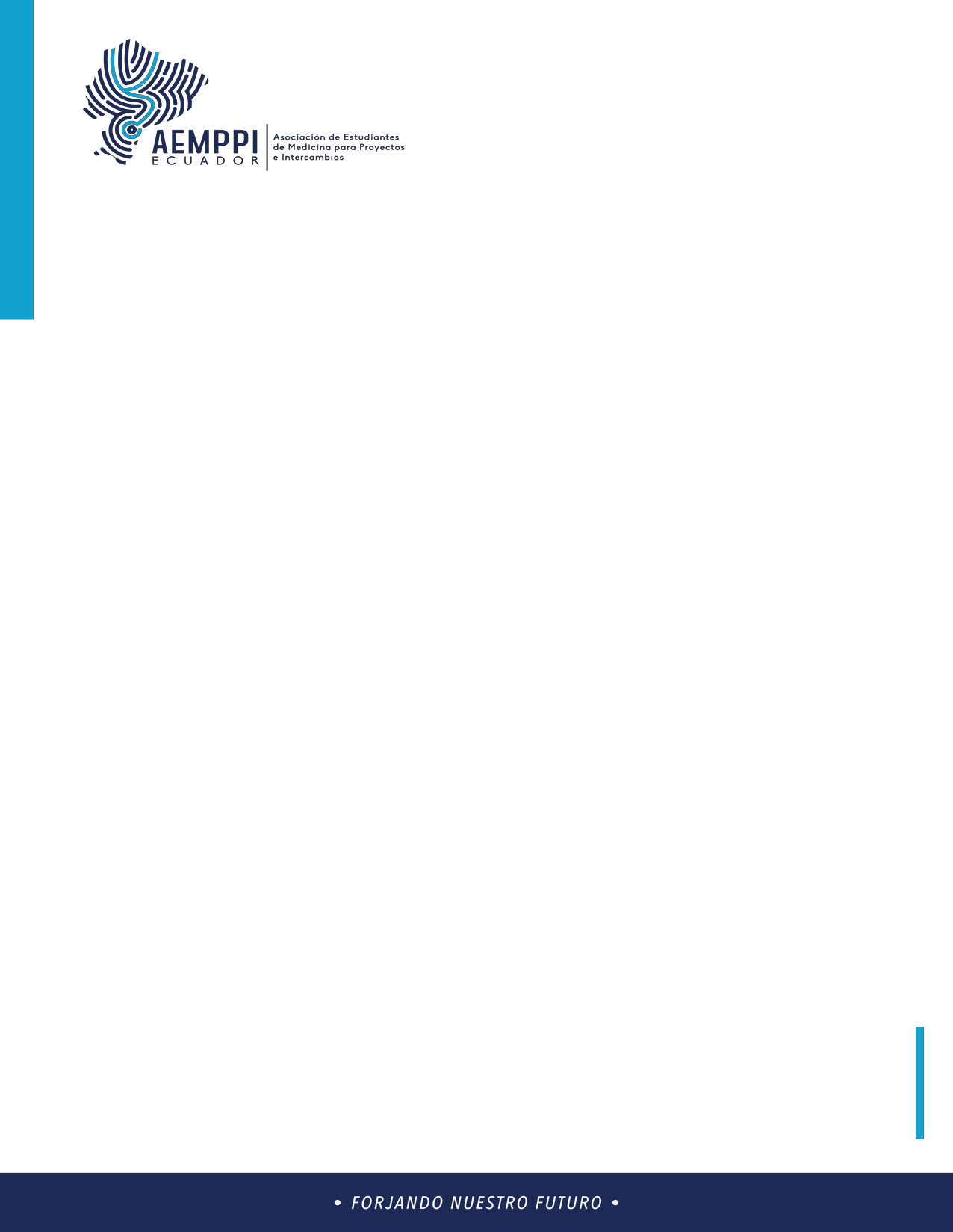 Términos y Condiciones para los Intercambios de AEMPPI-EcuadorYo, NOMBRE COMPLETO, como miembro activo de AEMPPI/ IFMSA, deseando participar en un intercambio, tengo conocimiento de que al enviar mi formulario de aplicación no se me asegura un cupo y que, en el caso de obtener un cupo, los trámites siguientes corren bajo responsabilidad mía bajo supervisión del LEO/LORE correspondiente, siguiendo lo establecido en la Guía de Operación Interna de AEMPPI- Ecuador.Conozco que es condición obligatoria para participar en un intercambio bilateral recibir a un estudiante internacional en mi casa y ofrecerle todos los servicios básicos además de dos comidas diarias. En el caso de no poder ofrecer lo mencionado en mi hogar, tengo la obligación de conseguir otro lugar para el estudiante internacional en el que se ofrezca todo lo mencionado. Esta condición se deberá cumplir una vez asignado el cupo y ya sea antes o después de realizado mi intercambio.Me comprometo a pagar el total del monto correspondiente a mi intercambio en los plazos establecidos, pero también sé que AEMPPI Ecuador asegura una devolución del valor pagado (el valor a devolver dependerá de la etapa en la que se haga la cancelación según nuestra Guía de Operación Interna) por el intercambio (no incluido el precio del formulario de aplicación) si este no se llegara a completar.Lugar y Fecha						Firma